SEKRETARIAT DAERAH PROVINSI  PAPUA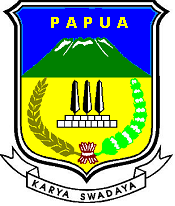 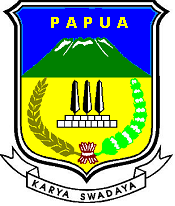 BIRO LAYANAN PENGADAAN BARANG DAN JASA (BLPBJ)Nomor	:	04/UPK.POKJA.PAKET-XIII /APBD/VII/2017Lampiran	:	--Kepada Yth.CV. TRIAXIALDi        T e m p a tPerihal      :  	Undangan Pembuktian Dokumen Kualifikasi Paket Pengawasan Pembangunan Rumah Rakyat Layak Huni di Kabupaten Jayawijaya (Kode Lelang : 3894041 )	Sehubungan dengan Tahapan Evaluasi Kualifikasi Paket  Pengawasan Pembangunan Rumah Rakyat Layak Huni di Kabupaten Jayawijaya, bersama ini Pokja-10 Biro Layanan Pengadaan Barang/Jasa Pemerintah Provinsi Papua Tahun Anggaran 2017, mengundang Perusahaan Saudara untuk hadir dalam  Pembuktian Dokumen Kualifikasi yang akan dilaksanakan pada:Hari/Tanggal	:   Selasa,  18 Juli  2017Pukul		 		:   10.00 s/d 12.00 WITTempat			:   Kantor Biro Layanan Pengadaan Barang dan Jasa Provinsi Papua                                                                                             Jl. Soa Siu Dok II JayapuraAda  beberapa  hal  yang  perlu  diperhatikan  sesuai  ketentuan  yang  ditetapkan    dalam  Dokumen Kualifikasi, yaitu :1.  Peserta  diharapkan  membawa   semua Dokumen  Kualifikasi  Asli  yang  diunggah pada  SPSE  (untuk diperlihatkan), Apabila  peserta  tidak  dapat  membuktikan  dokumen  asli  maka  dinyatakan Gugur:2.  Surat kuasa (apabila dikuasakan);3.  Ketidakhadiran peserta yang diundang untuk melaksanakan Pembuktian Dokumen Kualifikasi dianggap sebagai pengunduran diri dan dinyatakan Gugur.Demikian undangan ini disampaikan, atas perhatiannya diucapkan terima kasih            Jayapura, 17 Juli 2017POKJA-10 BLPBJ PROVINSI PAPUA